Click here to take the FREE ONLINE ETHICS CLASS from NARClick on Code of Ethics NON-CE Version FREE (blue box on right)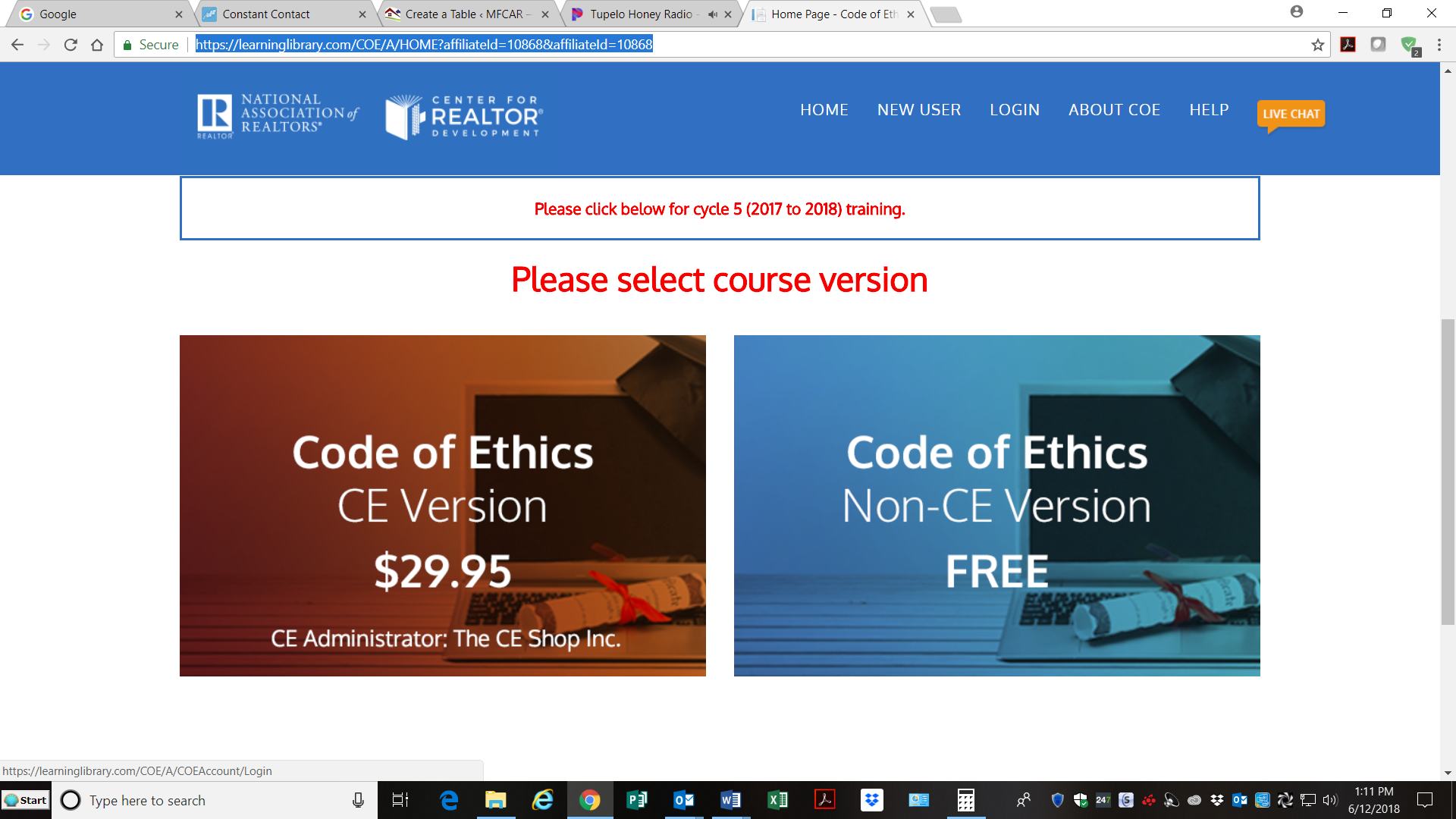 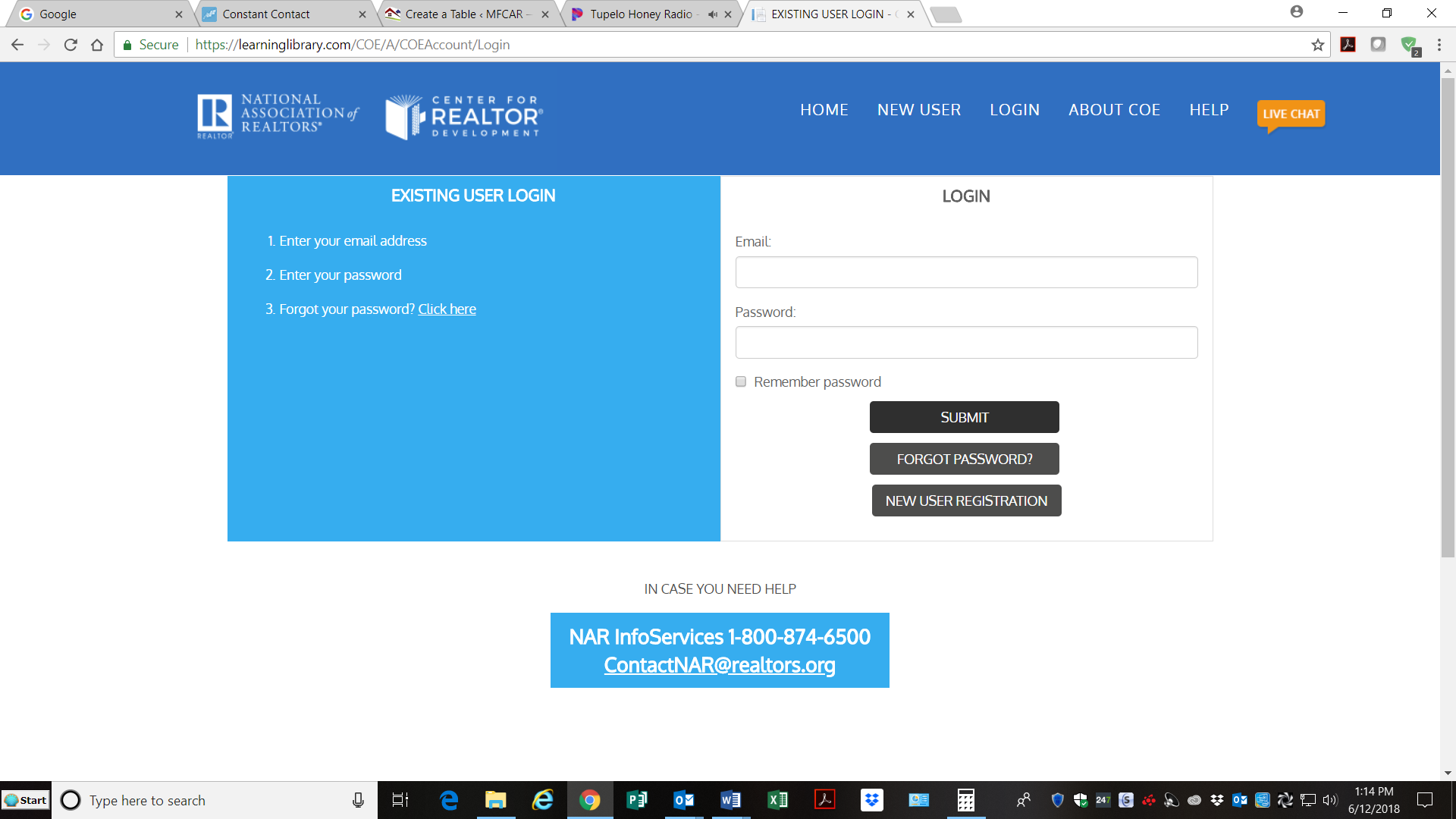 New Users register for an account.Existing Users Login with your email & password.Issues with login call NAR InfoServices at 1-800-874-6500. 